St Clare’s Abbey Primary School 		St Colman’s Abbey siteC/O High Street details: 		Telephone: 028 302 62175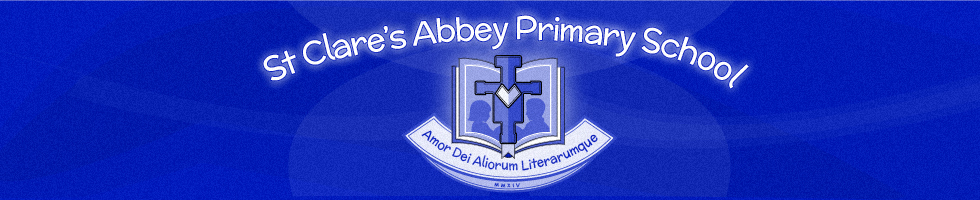 Newry 											Fax: 028 302 50648		Co DownBT34 1HD Email: mmonaghan771@C2KNI.net								St Clare’s site contact details:                                                                  Principal: Mrs M. Monaghan 								Telephone: 028 302 64909M.Ed (Educational Management)PQHNI 							Fax: 028 302 51542Dear parents, We have an exciting maths opportunity available for you to take part in. Timothy Doyle (freelance maths consultant) is providing us with a parent’s workshop that will be extremely beneficial to you and your child throughout their primary years. Parents will have the chance to listen to and explore some excellent mental maths strategies to help your child. Please be aware that there will not be any individual work or questions asked to individual parents.  The workshop will be held on:Tuesday 28th April from 2.15pm – 3.15pm on St Clare’s site.NB. Supervision will be provided for pupils whose parents are attending.We really hope you will be able to avail of this excellent learning opportunity.Yours in partnership,Mrs McGoldrick and Miss McCoyPlease indicate whether you will attend:---------------------------------------------------------------------------------------------------------------------------------------------------I will/will not be able to attend the maths workshop.Signed _______________________ parent of ___________________ in Miss/Mr______________________ class.**Please return reply slips by tomorrow**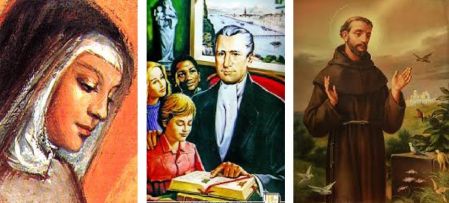 